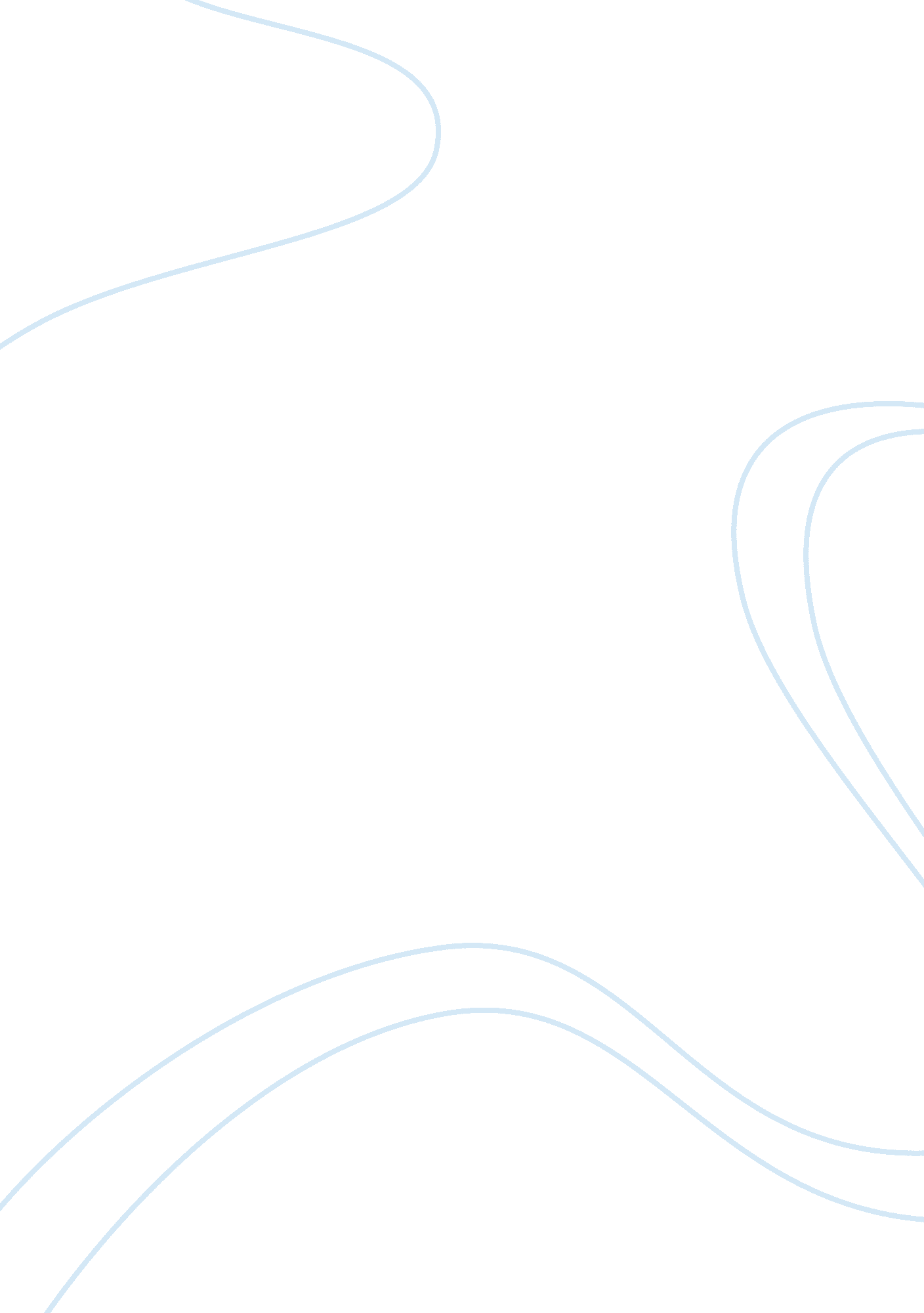 The impact of shifting cultural trends on public educationEducation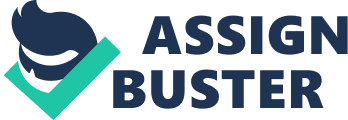 The Impact of Shifting Cultural Trends on Public Education Over the years, the United s has experienced demographicchanges which have led to shifting linguistic, cultural, and socioeconomic trends. These changes have led to both positive and negative impacts on public education. Areas that have been much affected by these trends are: rate of completion of high school, preschool education and education of learners of English language (CPE 1). Demographic trends have made schools in some places to experience increased enrollment while others have experienced decreased enrollment (CPE 1). This has called for careful planning to enable public schools to meet their objectives. Although much has been done to ensure all Americans acquire education, there is notable education levels disparity among different ethnic groups and races. 
English is the commonly used language in all schools. This has made life difficult for children whose first language is not English (CPE 2). Schools have tried to ease things for all children by employing bilingual teachers and English learners’ teachers. This has helped to accommodate children from various cultures and language groups. Preschools have also introduced high-quality programs to help children whose first language is not English (CPE 3). These children experience massive difficulties in there subsequent levels if they fail to be proficient in English. Some schools have introduced prekindergarten programs to prepare children for preschool and subsequent levels of education. Also, children from poor families could not make it to better schools and therefore ended up failing due to poor English base (CPE 3). Before special programs of helping children were put in place, there existed wide gaps in different areas which defined differences in test scores, dropout rates, high school completion rates and rates of college entrance. Policy makers in public education sector have tried to bridge these gaps for future well-being of the United States (CPE 2). 
Demographic trends have been challenging to public education in United States. Clear examination of situations has helped authorities to improve situation through introducing new programs and making new policies. This has helped ease the pressure in public schools although much remains to be done to achieve parity among all races and cultures. 
Works Cited 
Center for Public Education (CPE), The United States of education: The changing demographics 
of the United States and their schools, 2012. Web. 27. 4. 2014. 
http://www. centerforpubliceducation. org/ 